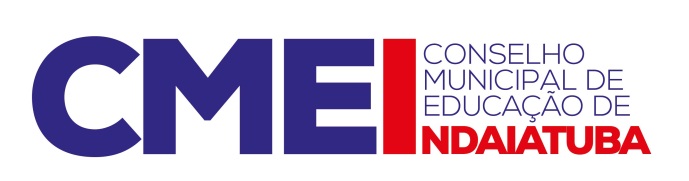 Pauta da reunião do Conselho Municipal de Educação de 29 de janeiro de 2016:-Leitura da ata anterior-Comissões de trabalho-Data para eleição de suplente para o segmento das escolas conveniadas, com a saída da Cássia da APAE-Aprovação de calendários escolares: escolas particulares e rede municipal-Momento de estudos: Lei 13.146/2015, Lei Brasileira de Inclusão da Pessoa com Deficiência (Estatuto da Pessoa com Deficiência), com a Conselheira Eliete Rodrigues-assuntos supervenientes	